POLSKIE  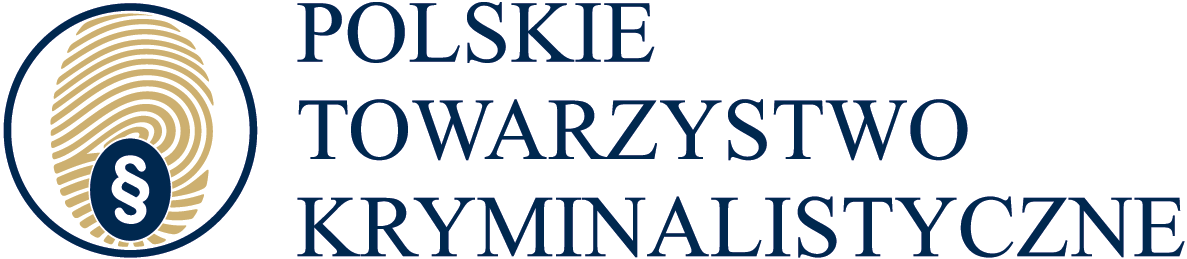 TOWARZYSTWOKRYMINALISTYCZNEWydawnictwo - Polskie Towarzystwo KryminalistyczneRedakcjaRedaktor naczelny – Mieczysław GocZastępca redaktora naczelnego – Tadeusz TomaszewskiRedaktor techniczny I – Kacper ChoromańskiRedaktor techniczny II – Marek MironSekretarz redakcji – Kacper ChoromańskiRada Naukowa WydawnictwaProf. dr hab. Tadeusz Tomaszewski (Uniwersytet Warszawski) – przewodniczącyProf. dr Patrick Buzzini, (Sam Houston Uniwersytet, USA)Mgr Kacper Choromański (Uniwersytet Warszawski)Dr Rafał Cieśla (Uniwersytet Wrocławski)Dr hab. prof. ucz. Mieczysław Goc (Uniwersytet Rzeszowski)Prof. dr hab. Gabriele Juodkaite-Granskiene (Uniwersytet Wileński, Litwa)Prof. dr hab. Hubert Kołecki (Uniwersytet im. Adama Mickiewicza w Poznaniu)Płk. Inż. dr Ondrej Laciak (Instytut Kryminalistyki Prezydium Policji w Bratysławie, Słowacja)Prof. dr Henryk Malewski (Uniwersytet im. Michała Romera w Wilnie, Litwa)Dr hab. prof. ucz. Jarosław Moszczyński (Uniwersytet Warmińsko-Mazurski)Prof. dr Valery Shepitko (Uniwersytet w Charkowie, Ukraina)Dr Dorota Semków (Uniwersytet Rzeszowski)Dr Soraya McClung (Instytut Kryminalistyki w Houston, USA)Dr hab. Dorota Zienkiewicz (Uniwersytet Śląski w Katowicach)Kontakt:adres: 00-018 Warszawa, ul. Zgoda 11 lok.300www.kryminalistyka.pl e-mail: wydawnictwo-ptk@kryminalistyka.pltel. + 48 22 692 43 85kom. + 48 798-327-38fax + 48 22 827-01-60
